TEMA: A TERRA: ESTUDOS E REPRESENTAÇÕES (7º Ano)Geografia – Ciência que estuda as características físicas e humanas da Terra, examinando os fenómenos na perspetiva da sua localização e das relações com outras ciências. Observar e interpretar paisagens	A Geografia estuda as paisagens: descreve-as, localiza e interpreta-as.Tipos de paisagem: Naturais ou HumanizadasAs paisagens humanizadas podem ser: Rurais – campos de cultivo; mata plantada pelo Homem.Urbanas – casas; estradas.Industriais – armazéns; fábricas.Representações da superfície terrestre	A Terra pode ser representada através do globo ou de mapas.lustração 1 - Globo Terrestre                                              Ilustração 2 - Planisfério terrestre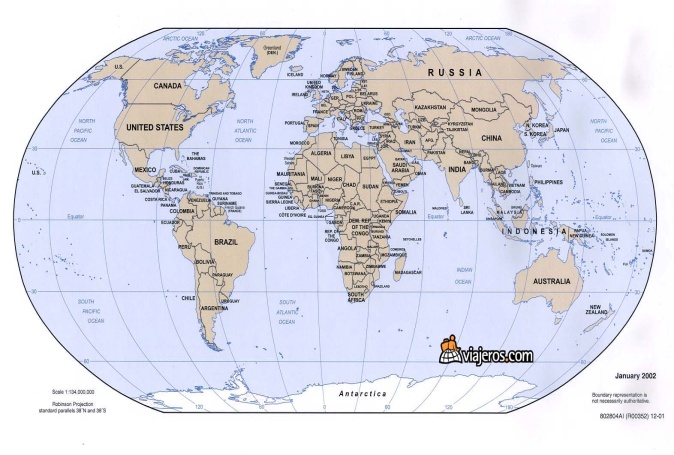 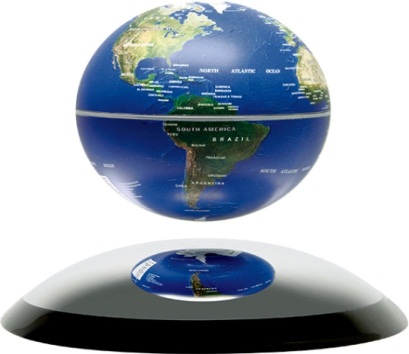 Os mapas podem classificar-se de acordo com o seu tamanho ou com o tema que tratam. Assim, podemos ter:Mapa corográfico – representa um país ou uma região com muito pormenor da paisagem (casas, relevo, estradas, etc…)Mapa demográfico – representa fenómenos relacionados com a população.Mapa físico – representa elementos da natureza (relevo, rios e vegetação).Mapa político – representa os países com as suas fronteiras e capitaisPlanisfério – mapa muito reduzido que representa toda a superfície terrestrePlanta – representação esquemática de pequenas áreasOs mapas podem classificar-se quanto:Ao tamanhoGrandePequenoTemaEconómicoClimáticoPolíticoFísicoCorográficoGeográficoA Superfície terrestreOs continentes ocupam menos de 1/3 da superfície do planeta e estão mais concentrados no hemisfério norte. A grande ocupação de água levou à designação de “planeta azul”. 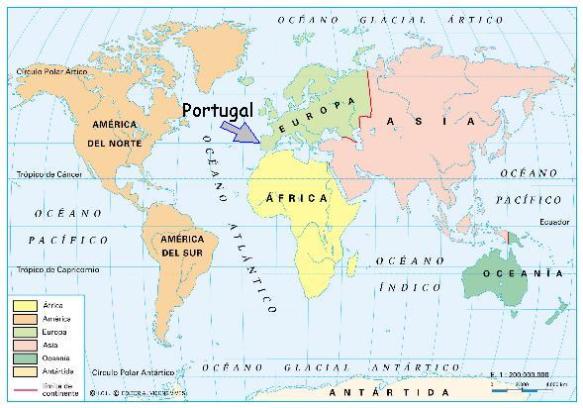 A superfície terrestre divide-se:OceanosPacíficoAtlânticoÍndicoGlacial ÁrticoGlacial AntárticoLer e interpretar mapasElementos necessários à leitura de um mapa:Orientação – indica a direção do mapa (Norte, Sul, este, Oeste)Título – Assunto tratado no mapaLegenda – Significado dos símbolos e cores usadasEscala – razão entre as distâncias no mapa e as distâncias reais Escala numérica  140000000 ; 1/40000000; 1:40000000Escala gráfica  Cálculo da distância real Imaginando que num mapa a distância entre Lisboa e Bragança, medindo com uma régua é de 4, 7 cm e que a escala é 1 /8000000, basta fazer:18000000=4,7xX=4,7*80000001 = 37600000 = 360 kmLocalização GeográficaLocalização relativa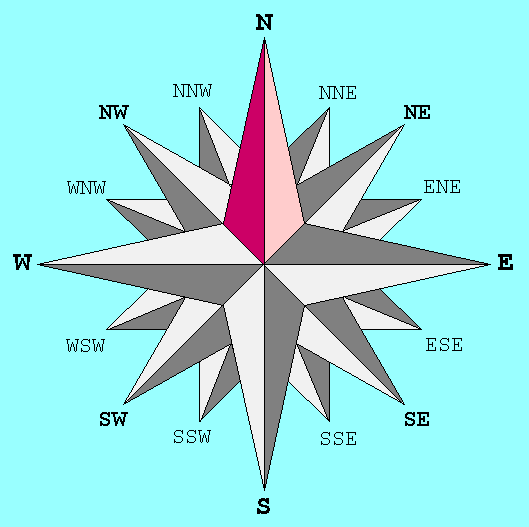 Os pontos cardeais podem ter várias designações:O ponto norte também se chama de setentrião e boreal.O ponto sul também se chama de meridião e australO ponto cardeal este também se chama oriente, levante, nascente e lesteO ponto cardeal oeste também se chama ocidente, ocaso e poente.A rosa – dos – ventos serve para fazer localizações relativas.Localização absolutaCoordenadas geográficas: a altitude, a latitude e a longitude.Latitude: é a distância em graus, que via desde o equador até ao lugar. Varia entre os 0º (Equador) e 90º Norte ou Sul (nos Pólos)Longitude: é a distância em graus, que vai desde o Meridiano de Greenwich até ao meridiano do lugar. Varia entre 0º e 180º Este ou Oeste.Altitude: é a distância em metros que vai desde o nível médio das águas do mar até ao lugar. Mede-se na vertical. ELEMENTOS DA ESFERA TERRESTREEixo da Terra  é uma linha imaginária que passa pelo centro da Terra e pelo Pólo Norte e Pólo sul.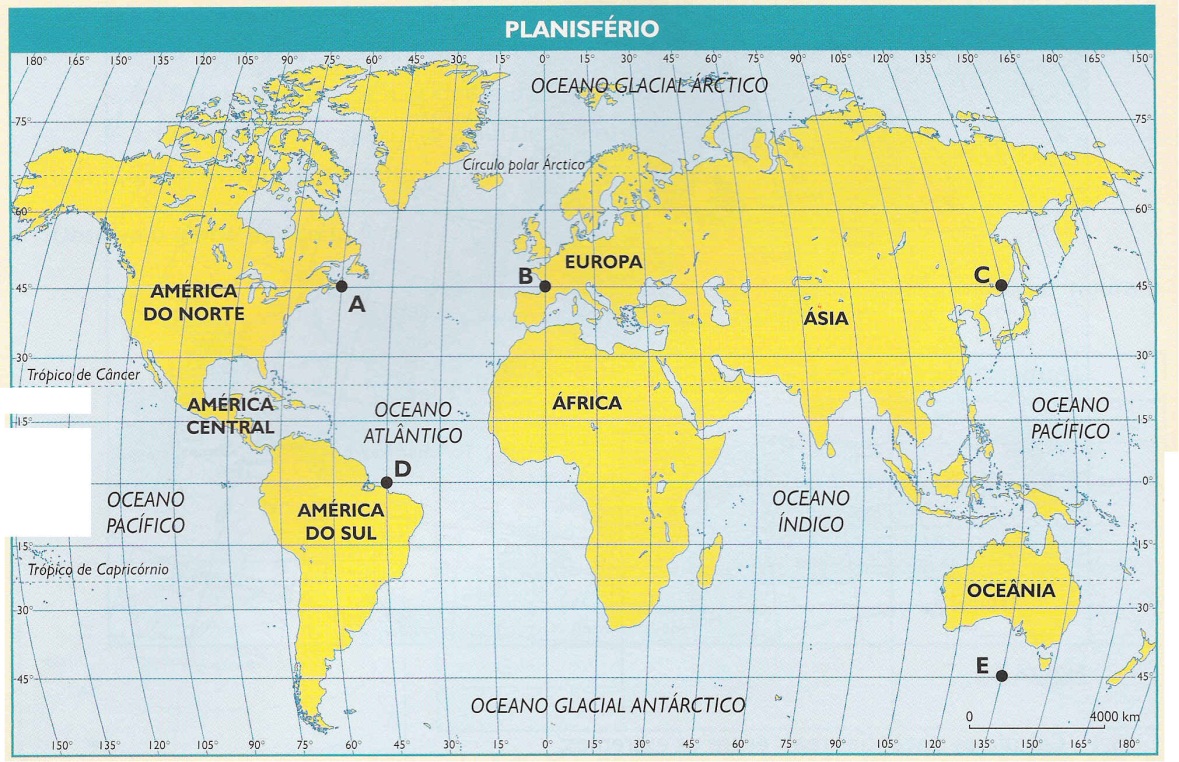 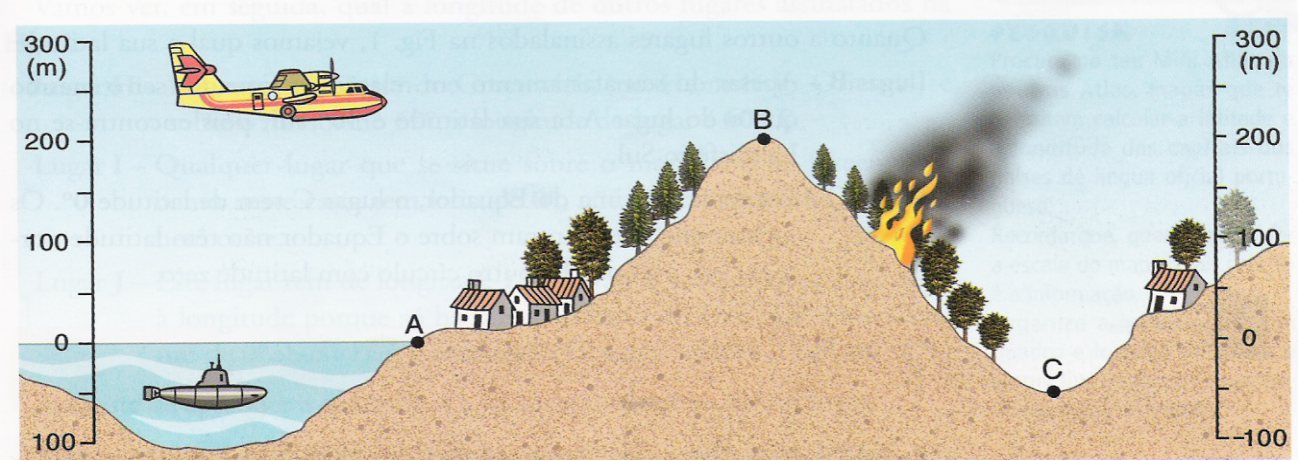 Círculos máximos são linhas imaginárias que dividem a Terra em duas partes iguais.Círculos menores são linhas imaginárias que dividem a terra em duas partes desiguais.Linhas de referência:Equador é um círculo máximo que divide a Terra em duas partes iguais: o hemisfério norte e o hemisfério sul.Paralelos são círculos menores paralelos ao equador.Zonas são espaços terrestres limitados por dois paralelos.Meridianos são círculos máximos que passam pelos pólos. Dividem a Terra em duas partes iguais: hemisfério oriental e hemisfério ocidental e são perpendiculares ao equador.Semimeridiano de Greenwich, de origem, de referência ou principal é o semimeridiano que passa pelo observatório de Greenwich.TEMA: ClimaEstado do Tempo: é o estado da atmosfera num dado momento, num determinado lugar. Clima: conjunto de estados de tempo na sua sucessão habitual. O estudo do clima deve basear-se num período nunca inferior a 30 anos.Elementos do Clima : Temperatura Precipitação Vento Pressão Atmosférica Humidade do Ar Nebulosidade InsolaçãoFatores do Clima:Latitude; Proximidade ou afastamento do mar (continentalidade); Influência da Topografia – Relevo/ Altitude; Correntes marítimas.Climas no Mundo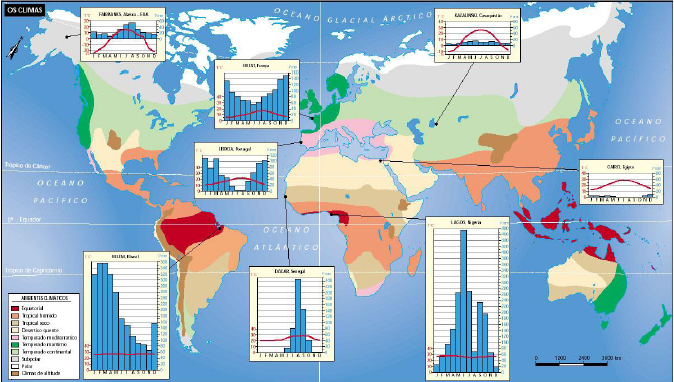 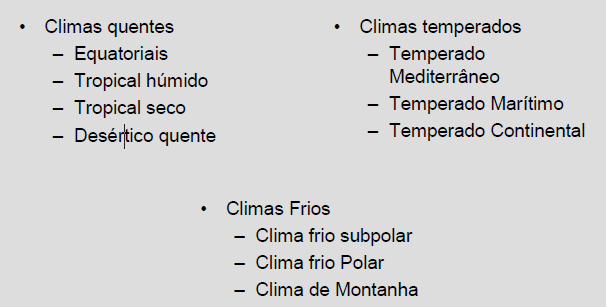 TEMA: POPULAÇÃO E POVOAMENTO (8º ano)DISTRIBUIÇÃO DA POPULAÇÃONo planeta Terra, a densidade populacional é diferente de local para local e de continente para continente.Um país com uma densidade populacional de 80 hab/km2 significa que, em média existem 80 pessoas por quilómetro quadrado.Dentro do mesmo país, a população não se distribui uniformemente.No mundo, existem áreas com fraca densidade populacional (áreas repulsivas) e outras que são verdadeiros formigueiros humanos (áreas atrativas). O continente mais densamente povoado é a Europa, seguido pela Ásia que é o continente mais populoso de todos.No mesmo continente a variação de densidade populacional entre países é muito significativa.OS FORMIGUEIROS HUMANOSNo mundo existem áreas muito atrativas e que são verdadeiros formigueiros humanos .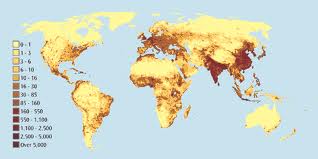 A Ásia oriental é a região onde se localiza o país com mais população: a China. Outros países populosos são o Japão, a Coreia do Sul, a Coreia do Norte e Taiwan.A Ásia meridional (SUL) abrange a Índia, o Bangladesh, o Paquistão e o Sri Lanka. É o segundo foco populacional e a população ocupa principalmente as planícies férteis dos rios Ganges e Indo.Na Europa Central e Ocidental existem mais de 200 hab/km2 junto das áreas industriais e urbanas.No Nordeste dos Estados Unidos, a população concentra-se na região dos Grandes Lagos.OS VAZIOS HUMANOSSão áreas com fraca densidade populacional. Localizam-se nas regiões polares, desertos, florestas equatoriais e regiões de elevada altitude.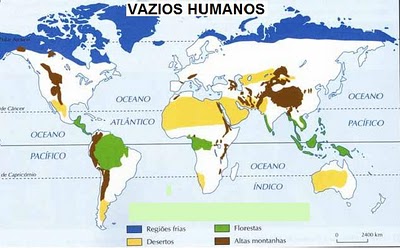 EVOLUÇÃO DA POPULAÇÃO MUNDIAL:REGIME DEMOGRÁFICO PRIMITIVOA população mundial cresceu muito lentamente até meados do séc. XVIII, antes da revolução industrial.Nessa altura a taxa de natalidade era bastante elevada, mas a taxa de mortalidade infantil era igualmente alta.REVOLUÇÃO DEMOGRAFICAApós a revolução industrial e até 1945, verificou-se um grande aumento da população:Melhoria das condições de vidaDiminuição da taxa de mortalidadeAumento da esperança média de vidaNeste período começaram a existir diferenças entre os ritmos demográficos das regiões industrializadas e das regiões não industrializadas.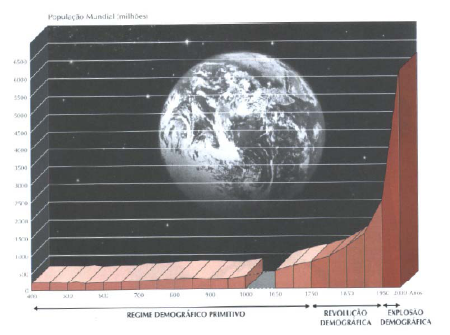 EXPLOSÃO DEMOGRÁFICAO crescimento demográfico verificado após a Segunda Guerra Mundial levou a que:Os países industrializados auxiliassem os países subdesenvolvidosEsses auxílios provocaram uma grande descida na taxa de mortalidade, o que originou um crescimento natural explosivo.Nos países desenvolvidos começou a verificar-se uma diminuição nas taxas de natalidade.MODELO DEMOGRÁFICO DOS PAÍSES NÃO INDUSTRIALIZADOS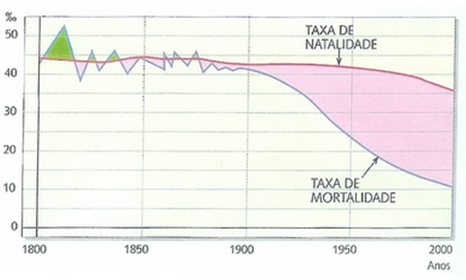 MODELO DEMOGRÁFICO DOS PAISES INDUSTRIALIZADOS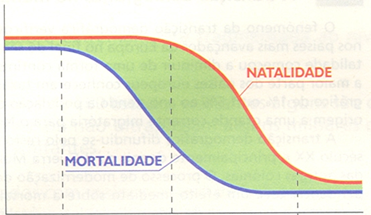 O que é uma Pirâmide Etária?É um gráfico que serve para representar a estrutura etária de uma população por sexo e idade.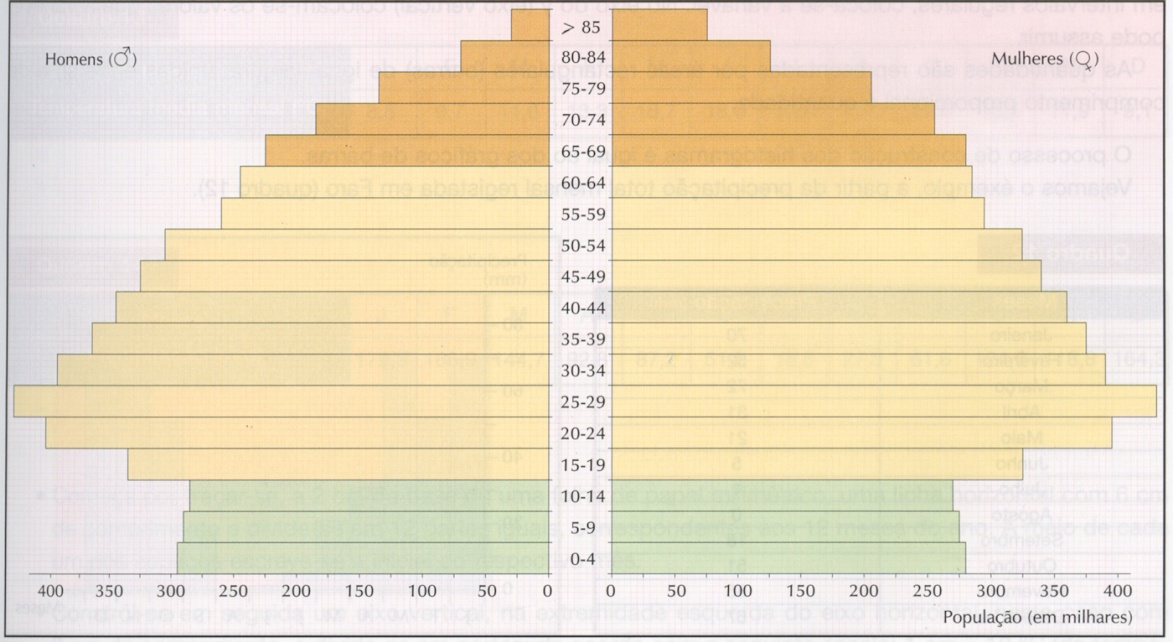 Pirâmide Etária da População Portuguesa, em 2001“A composição de uma população reflete o seu passado e deixa adivinhar o seu futuro.”Existem 2 tipos de políticas demográficas:A Política Natalista- pretende aumentar os índices de natalidade. È o tipo de política aplicada nos países de elevado desenvolvimento, com problemas de envelhecimento da população.A Política Antinatalista- pretende reduzir os índices de natalidade. È o tipo de política aplicada nos países de fraco desenvolvimento onde há excesso de nascimentos.A maioria destas medidas são de difícil aceitação por parte das populações, principalmente pela existência de hábitos culturais e porque os governos nem sempre têm meios para as implementar.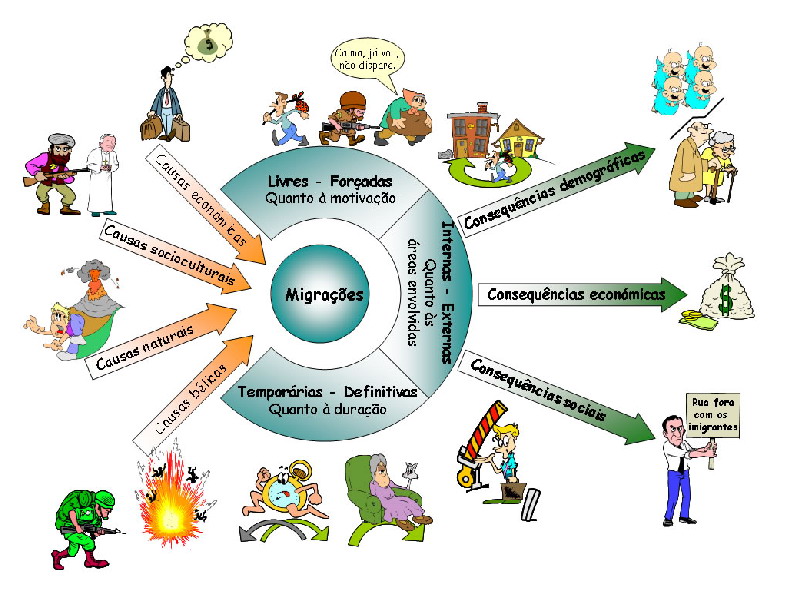 MigraçõesComo se classificam as MIGRAÇÕES?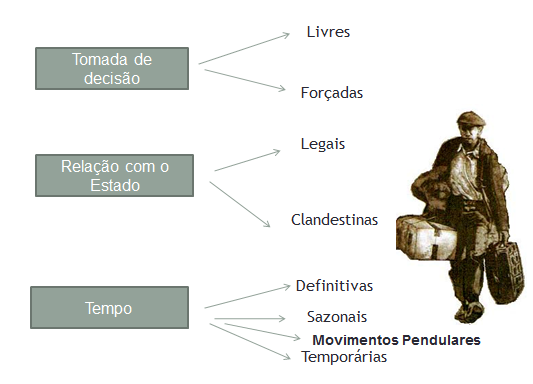 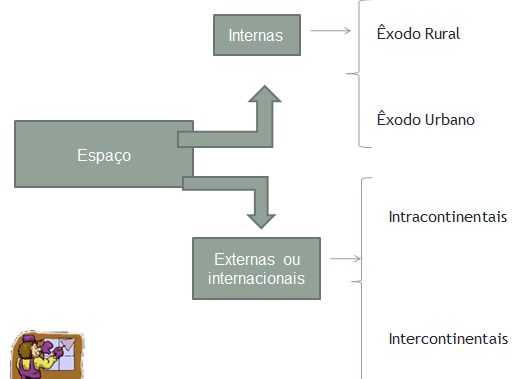 Quais as consequências das migrações?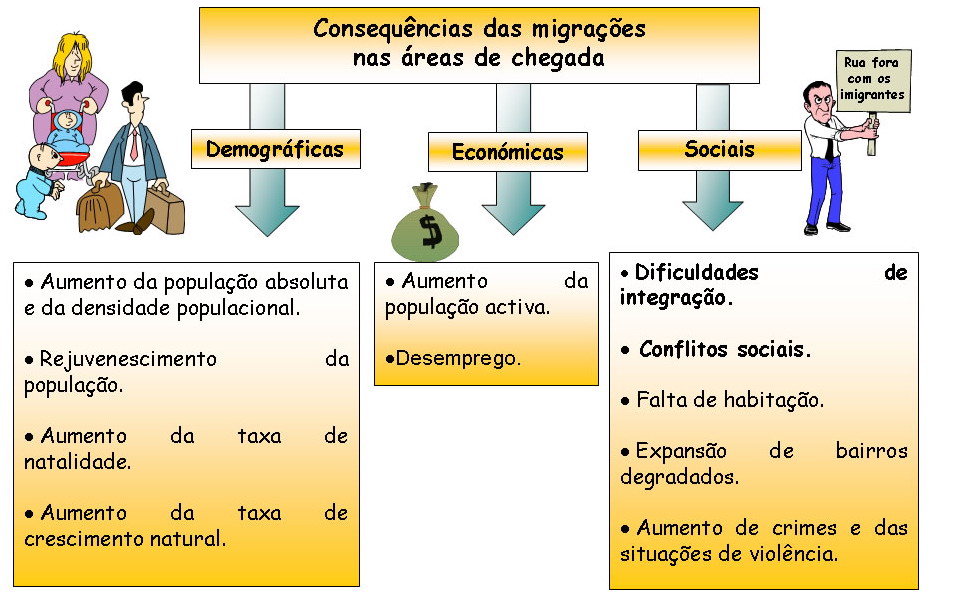 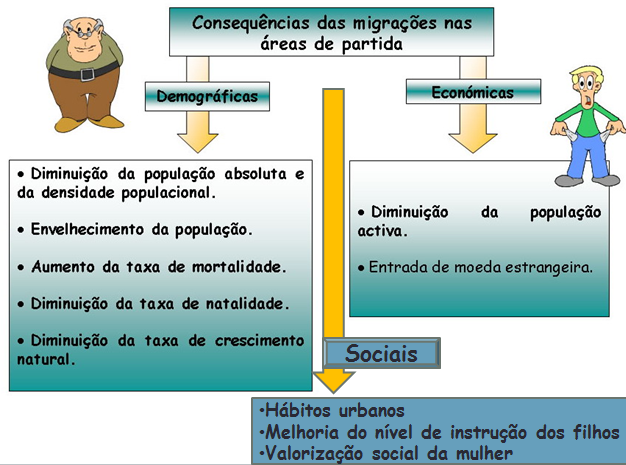 TEMA: ATIVIDADES ECONÓMICASTipos de atividades económicasDesde os tempos mais remotos da história da humanidade que o homem aprendeu a tirar proveito dos recursos oferecidos pela natureza.Esses recursos podem classificar-se em renováveis e não renováveis.Recursos alimentaresNo planeta Terra, existem locais mais propícios à produção de alimentos do que outros, mas, em termos gerais, consegue-se alimento para toda a população mundial, embora alguns sejam mais abundantes em determinada zonas do globo.A AgriculturaApenas 22% das terras no planeta são férteis, mas cerca de metade dessas estão ocupadas por florestas ou localizadas a elevada altitude.Fatores que condicionam a atividade agrícola:Fatores FísicosClimaRelevoSolosFatores humanosSociaisCulturaisEconómicosClima – existem plantas que necessitam de mais ou de menos calor para sobreviver, aplicando o mesmo relativamente à água.Relevo – dificulta a atividade agrícola pois os terrenos montanhosos são difíceis de cultivar.Solos – se os solos forem demasiado húmidos ou secos, prejudicam a agricultura.Fatores como a tecnologia , desenvolvimento económico do pais e a estabilidade politica e social contribuem para o aumento ou diminuição da produtividade agrícola.Tipos de agricultura Agricultura tradicional e agricultura modernaAgricultura Tradicional (A)Propriedades: minifúndiosCaracterísticas:-Elevada percentagem de população agrícola-Tarefas agrícolas exclusivamente manuais-Produção para autoconsumo-Organização das explorações do tipo familiar ou tribal-Sistemas policulturais-Número elevado de terras incultas (agricultura extensiva)-Fracos conhecimentos técnicos (por parte dos agricultores)Agricultura Moderna (B)Propriedades: LatifúndiosCaracterísticas:-Agricultura de mercado-Agricultores são empresários-Agricultura mecanizada-Agricultura científica (técnicas sofisticadas como fertilizantes e estufas)-Agricultura especializada-Agricultura ligada à indústria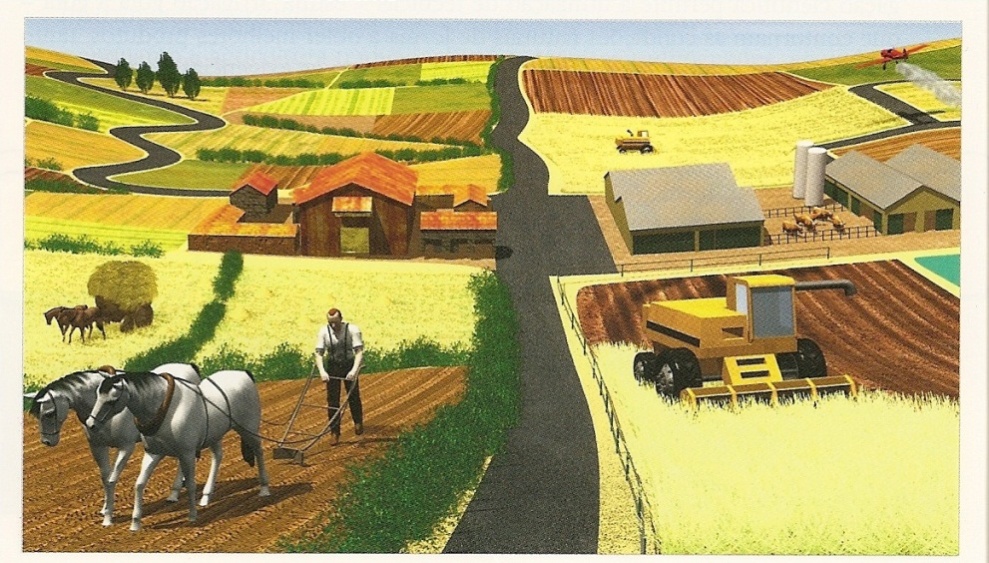 A PescaEsta atividade económica assume especial importância nas regiões ribeirinhas.É na zona da plataforma continental que a abundância de peixe é maior pois é uma zona de água agitadas e pouco profunda, facilitando a oxigenação e desenvolvimento do fitoplâncton e zooplâncton, recebe águas dos rios que transportam alimentos e tem baixa salinidade.Nos países desenvolvidos predomina a pesca industrial, embora nas zonas costeiras exista também pesca artesanal.Nos países em vias de desenvolvimento, a pesca é do tipo artesanal.Os recursos energéticosRecursos energéticos não renováveisEnergia nuclear – o urânio é um recurso usado para produzir energia nuclear. Apesar de ser muito rentável, tem um potencial incalculável, além de ser poluidora e prejudicial para a saúde pois liberta radioatividade.Combustíveis fósseisEtc.Os recursos energéticos renováveisFace ao esgotamento da energia não renováveis, a recorrência a energias não renováveis tem aumentadoEnergia eólicaEnergia HídricaEtc.As matérias-primasSão substâncias produzidas pela natureza que depois são utilizadas para fins industriais.Matérias-primas de origem mineral – ouro, prata, ferro…Matérias-primas de origem vegetal – madeira, resina, …Matérias-primas de origem animal – lã, pele, leite, ovos, …IndústriaNo inicio esta atividade era feita recorrendo à manufatura, ou seja, o trabalho era realizado por pessoas e feito à mão.Na segunda metade do séc. XVIII deu-se uma revolução industrial em que o trabalho passou a ser realizado com a ajuda de máquinas.Atualmente a industria pode designar-se por: indústria de bens de consumo e de bens de equipamentoFatores de localização industrialTende a localizar-se junto às cidades, se necessita de mão de obra especializada.Tende a localizar-se junto às fontes de matéria-prima, se necessita de grande quantidade desta.Tende a localizar-se nos centros urbanos, se necessita de um mercado consumidor extenso.Tende a localizar-se em locais de fácil transporte de energia, se necessita e grande quantidade desta.É nos países desenvolvidos que se concentra mais a indústria de ponta. Nos países em desenvolvimento a indústria é mais do tipo de bens de consumo e extração.Impactes da indústriaEconómico e social – origina emprego e crescimento económicoAmbiental – provoca poluição atmosféricaComércio e serviçosAtividade responsável pela venda dos produtos agrícolas e industriais.Depende da lei da oferta e procura, o que se traduz em consumo.TurismoTem assumido cada vez maior importância em todo o mundo, criando e desenvolvendo outras atividades.Existem vários tipos de turismo:BalnearMontanhaCulturalReligiosoTermalAS REDES E MEIOS DE TRANSPORTE Meios de Transporte: Espaço onde decorrem as deslocações dos diferentes tipos de veículos: Modos de Transporte: Tipos de veículos utilizados nas deslocações terrestres, aéreas ou aquáticas: oleodutos, gasodutos, comboio, etc. Importância dos Meios de Transporte: Permitem a deslocação de pessoas com facilidade, rapidez e comodidade;Facilitam as trocas comerciais entre países ou entre regiões de um mesmo país;Encurtam as distâncias porque aproximam os lugares e os povos;Incentivam os movimentos turísticos;Favorecem o intercâmbio de ideias, técnicas e culturas;Quebram o isolamento das áreas desfavorecidas, principalmente os meios rurais. Densidade das Redes de Transporte:  Modernização dos Transportes: Desenvolvimento das técnicas de construção;Diminuição da distância-custo (custo do transporte para percorrer determinada distância);Diminuição da distância-tempo (tempo necessário para percorrer uma determinada distância, utilizando um determinado modo de transporte);Aumento da capacidade de carga;Melhor organização da circulação dos transportes;Especialização dos veículos de transportes de mercadorias e de passageiros. Vantagens da utilização de Contentores: Facilita as operações de transbordo;Permitem um melhor acondicionamento das mercadorias;Possibilita a diminuição da probabilidade de ocorrência de furtos.Rodoviários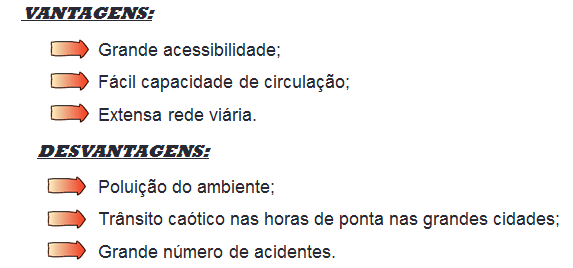 O transporte rodoviário é cada vez mais utilizado devido ao aumento da velocidade, do conforto e da maior capacidade de carga.É nos países desenvolvidos que a rede rodoviária é mais densa, facilitando a mobilidade de pessoas e mercadorias.Ferroviários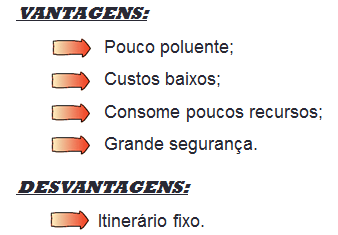 A grande capacidade de carga dos comboios faz com que este seja muito utilizado para ligações internacionais e inter-regionais, no transporte de mercadorias e de passageiros.Nas grandes cidades existem transportes públicos ferroviários de dois tipos: os elétricos e os metropolitanos.AQUÁTICOSEmbora no passado tivesse tido muita importância no transporte de passageiros, hoje é mais utilizado para o transporte de mercadorias, muito volumosas e pesadas, para longas distâncias (por exemplo, entre continentes).AÉREOS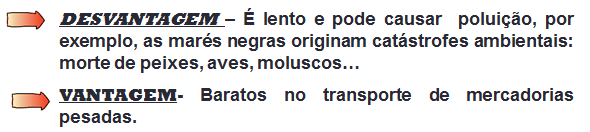 Os aviões são o meio de transporte que mais contribuem para a diminuição da distância/tempo entre os diversos lugares.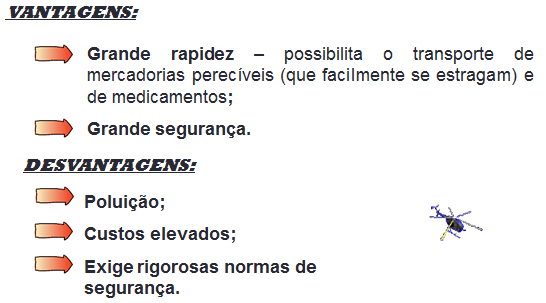 PAÍSES DESENVOLVIDOSPAÍSES EM DESENVOLVIMENTORedes de transporte densas e de boa qualidade(são organizadas)Redes de transporte dispersas e rudimentares(não há organização)